ПРИМЕР ОФОРМЛЕНИЯ СТАТЬИ(текст статьи не позднее 20 ноября, на  e-mail: conf_psu_2023@mail.ru)УДК 691.5ЛЕГКИЕ БЕТОНЫ НА ОСНОВЕ ПРИРОДНЫХ ОРГАНИЧЕСКИХ ВЕЩЕСТВ И МАГНЕЗИАЛЬНОГО ВЯЖУЩЕГОИ.Р. Капуш, Л.В. Закревская Владимирский государственный университет имени Александра Григорьевича и Николая Григорьевича Столетовых (ВлГУ), г. Владимир, Российская Федерация e-mail: Ilya.kapush@gmail.com, lvzak@mail.ruСинтезированы и исследованы композитные материалы на основе костры технической конопли и магнезиального вяжущего на основе отходов доломита, а так же изучены зависимости эксплуатационных свойств материала и дан сравнительный анализ с похожим аналогом – арболитбетоном. Ключевые слова: костра, доломитовая мука, легкие бетоны, арболитLIGHTWEIGHT CONCRETES BASED ON NATURAL ORGANIC SUBSTANCES AND MAGNESIA BINDERI. R. Kapush, L. V. ZakrevskayaVladimir state University named after Alexander Grigoryevich and Nikolai Grigoryevich Stoletov (VlSU), Vladimir, Russian Federation e-mail: Ilya.kapush@gmail.com, lvzak@mail.ruSynthesized and studied composite materials based on technical hemp bonfires and magnesia binder based on dolomite waste, which makes this material cost-effective, as well as studied the dependence of the operational properties of the material and a comparative analysis with a similar analogue–arbolitbeton Keywords: hemp,dolomite flour, light concrete, arboliteВведение.  Костробетон – это натуральный строительный материал,родственный по своему составу  арболиту [1].Экспериментальная часть. Для сравнения эксплуатационных свойств костробетона с внедренным в его состав хризотилом и без него, были синтезированы составы композитов приведенные в таблице 1.Таблица1 – Составы синтезированных композитовТехнологическая схема производства костробетона представлена на рисунке 1.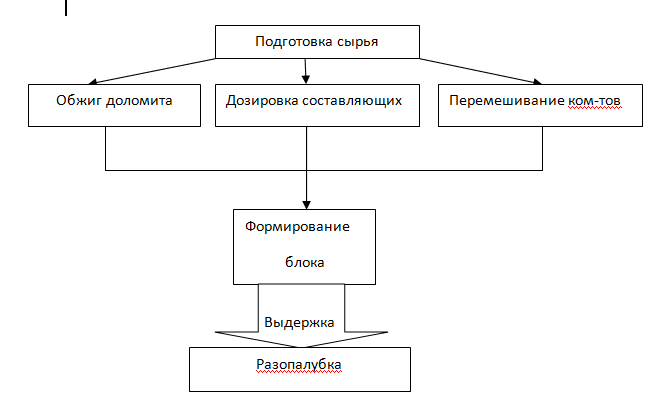 Рисунок 1. – Технологическая схема производства костробетонаЛИТЕРАТУРААлехин, Ю. А. Экономическая эффективность использования вторичных ресурсов в производстве строительных материалов [Текст] / Ю.А. Алехин, А.Н. Люсов / – М.: Стройиздат, 1988. – 342 с.Васильков, Н. Рецепт «добрых» стен от ДОМОЭКОТЕХ Текст. / Н. Васильков // Строительные материалы, оборудование, технологии XXI века. – №6. – 2004.– С. 42 – 43.Галкин, П.А., Галкина, А.Е., Трищенко, С.А.  Современный ремонт. Большая энциклопедия / ЭКСМО, 2011. – 547 с.Петер Нойферт, Людвиг Нефф Проектирование и строительство. Дом, квартира, сад / Архитектура-С , 2016 – 165 с.Наименование компонента Содержание компонентов, масс%, в составах марки Содержание компонентов, масс%, в составах марки Содержание компонентов, масс%, в составах марки Наименование компонента КМ1КМ2КМ3MgOКостра